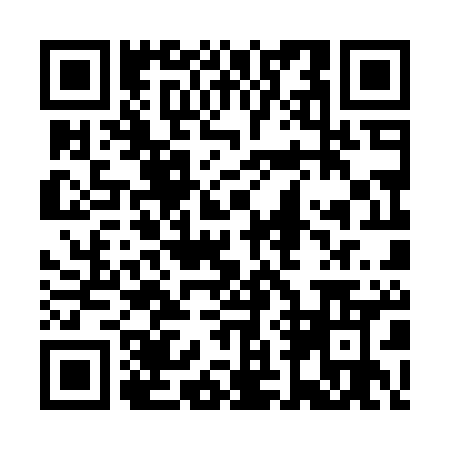 Prayer times for Kirchberg am Walde, AustriaWed 1 May 2024 - Fri 31 May 2024High Latitude Method: Angle Based RulePrayer Calculation Method: Muslim World LeagueAsar Calculation Method: ShafiPrayer times provided by https://www.salahtimes.comDateDayFajrSunriseDhuhrAsrMaghribIsha1Wed3:265:3912:574:578:1510:192Thu3:235:3712:574:578:1710:223Fri3:205:3612:574:588:1810:244Sat3:185:3412:564:598:2010:265Sun3:155:3212:564:598:2110:296Mon3:125:3112:565:008:2210:317Tue3:095:2912:565:008:2410:348Wed3:065:2812:565:018:2510:379Thu3:035:2612:565:018:2710:3910Fri3:015:2512:565:028:2810:4211Sat2:585:2312:565:028:2910:4412Sun2:555:2212:565:038:3110:4713Mon2:525:2112:565:038:3210:5014Tue2:495:1912:565:048:3310:5215Wed2:465:1812:565:048:3510:5516Thu2:435:1712:565:058:3610:5717Fri2:405:1512:565:058:3711:0018Sat2:405:1412:565:068:3911:0319Sun2:395:1312:565:068:4011:0520Mon2:395:1212:565:078:4111:0621Tue2:385:1112:565:078:4211:0622Wed2:385:1012:565:088:4411:0723Thu2:385:0912:565:088:4511:0824Fri2:375:0812:575:098:4611:0825Sat2:375:0712:575:098:4711:0926Sun2:375:0612:575:108:4811:0927Mon2:365:0512:575:108:4911:1028Tue2:365:0412:575:108:5011:1029Wed2:365:0312:575:118:5211:1130Thu2:355:0212:575:118:5311:1131Fri2:355:0212:575:128:5411:12